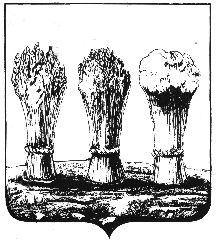 Муниципальное бюджетное дошкольное образовательное   учреждениедетский сад   № 145 города Пензы «Радуга»(МБДОУ детский сад № 145 г. Пензы)_______________________________________________________________________8 Марта, ул, д.23, Пенза, 440011                      E-mail:ds145@guoedu..ru              тел.(8412) 422-103,425-552«30» января 2023 г.                                                                                № 21	Отчет МБДОУ детского сада № 145 г. Пензы «Радуга» по исполнению показателей, характеризующих качество исполнения муниципальных заданий «Реализация основных общеобразовательных программ дошкольного образования» и «Присмотр и уход»«30» января 2023 г.Заведующий		                                     		                    Л.С. МаланинаИсполнитель                                                                                               С.Ю. Кузьмина Тел.42-55-52показательПлановое значениеДостигнутое значениеКоличествоопрашиваемыхреспондентовОтв. исполнительДоля родителей (законных представителей) удовлетворенных организацией дошкольного образования43,8240Кузьмина С.Ю., заместитель заведующей- доля родителейНе менее 90%95%74%Доля родителей (законных представителей) удовлетворенных организацией присмотра и ухода43,93240Кузьмина С.Ю., заместитель заведующей- доля родителейНе менее 90%98,2%74%